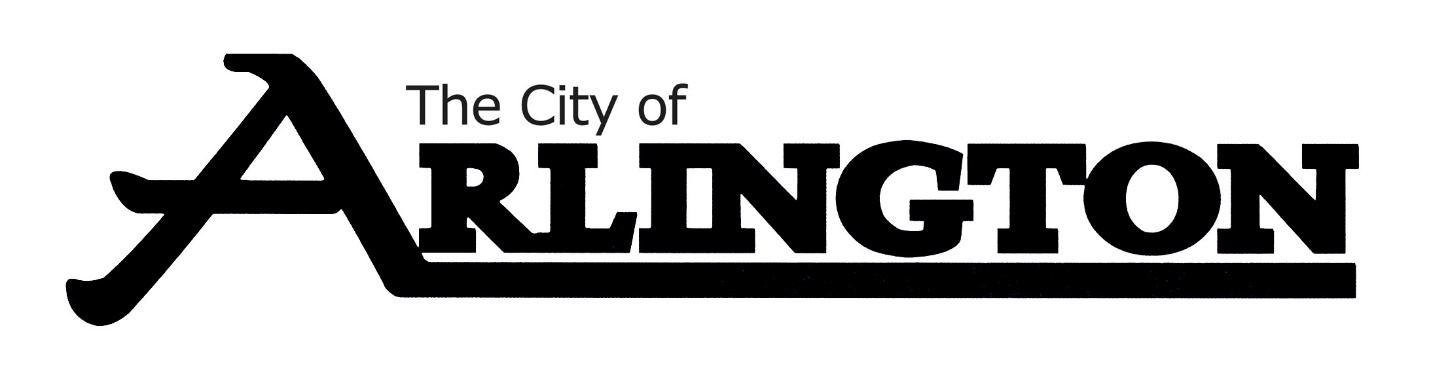 PARKS COMMITTEEMEETING AGENDAAPRIL 24, 2023, at 7:00 PMArlington Event Center- Council ChambersArlington, MN  55307Call Meeting to OrderPledge of AllegianceRoll CallApprove AgendaApprove Meeting Minutes from April 25, 2022Buck’s Plaque at Sportsman’s Park-Move LocationReview of 2022 Budget and year to date spendingReview of Discussion on the Basketball CourtsBudgeting for Parks (Moving Forward)Maintenance Supervisor Update-Parks ConditionPlans for the SummerOpen DiscussionAdjournNext Meeting-July 24 at 7:00 pm